Did you know WESAIL has a SENDIASS steering board?Have you heard? We are recruiting new parent/carer board members and a Chair!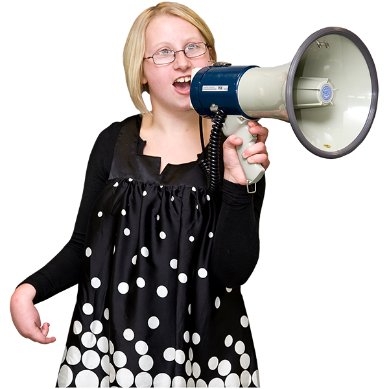 Are you a parent/carer of a child or young person 0-25 years old with experience of being supported by our service?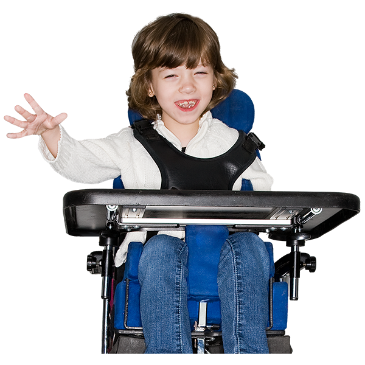 Members of the group help shape and change the offer for children/young people with SEND and those around them in Wakefield. 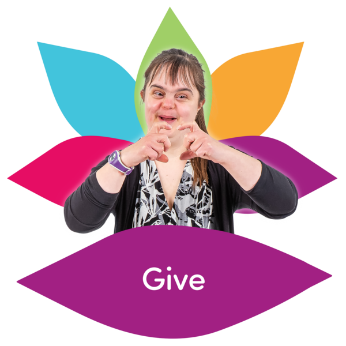 Could you give your time as a volunteer steering board member?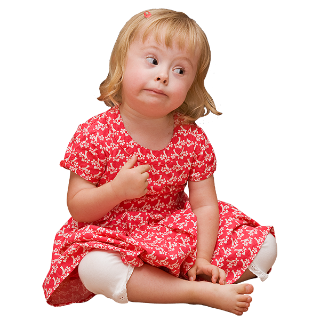 Worried it might take up too much time? Meetings for the SENDIASS steering group are held virtually using Microsoft Teams in the working weekday 3-4 times per year.Board members can participate with as little as 4 hours per year involvement!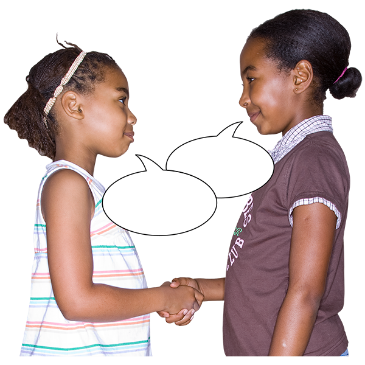 You also get to virtually meet other parent/carers and professional board members!Find out more on our Sendiass Steering Board webpage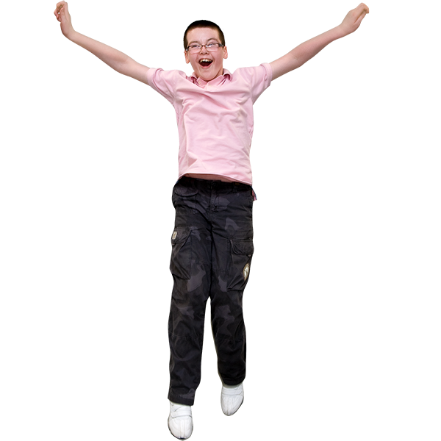 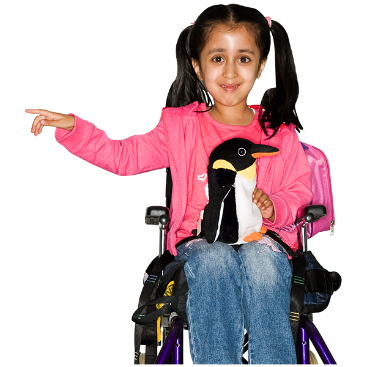 We’re looking forward to hearing from you! 